  Korean            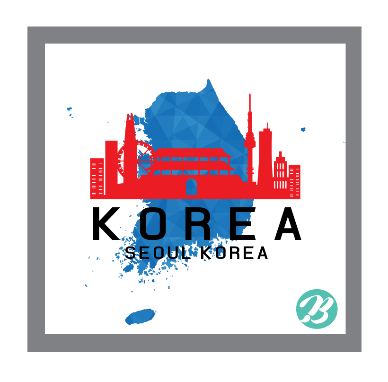 Culture       Club  Dear Parents/ Carers I am pleased to announce we will be able to start Korean Culture Club again. Korean Culture Club is a weekly afterschool club for children in Y4 who would like to learn about Korean culture and language. It is run by Jieun Lee, a Korean teacher at Bristol Korean School and a storyteller at the Museum of East Asian Art.  Children will experience Korean culture through games, songs, and storytelling. In the process I will expect them to learn some Korean language.  Due to Covid Safety measures we will have outdoor activities only and restrictions with some activities such as cooking and trying on costumes. However we will have the same fun and learning like before.  Korean Culture Club takes place on Monday afternoons from 3:15pm – 4:15pm in the Conservation area. Term dates are from Monday 10th May to Monday 28th June.  There will be no club on Monday 31th May due to half term. There is a maximum of 10 places.  There is NO CHARGE. Thanks to a Korean government scheme to enhance the understanding of Korean culture and language for children in the UK they will fund tuition fees, textbooks and teaching materials. Cancellation – As there is no internal space available I may have to cancel a club in the event of severe weather conditions.  In that case I will give you a notice in advance. Safeguarding - I will bring the children to the pedestrian gate on Charmouth Road when the club finishes to be handed over to parents.  There will be guidelines from school due to Covid Safety measures so please follow those rules and advice. To book places please complete the form below and email it to Jieun via my email address ezapple99@hotmail.com by 29th April. If I receive more than ten application forms, I will pick names out of a hat and let you know. Best wishes,Jieun Lee. --------------------------------------------------------------------------------------------------------------------------------------------------I give permission for …………………………..………………. Class …….……………… Yr ………………. to take part in Korean Culture Club during term 5 & 6. Emergency contact details: 1.   ………………………………………………………………………………………………………………………2.  ……………………………………………………………………………………………………………………….Medical conditions / Food allergy :…………………………………………………………………………………………….Signed ………………………………………………………………………………………………………………..…………………(Parent/Carer)